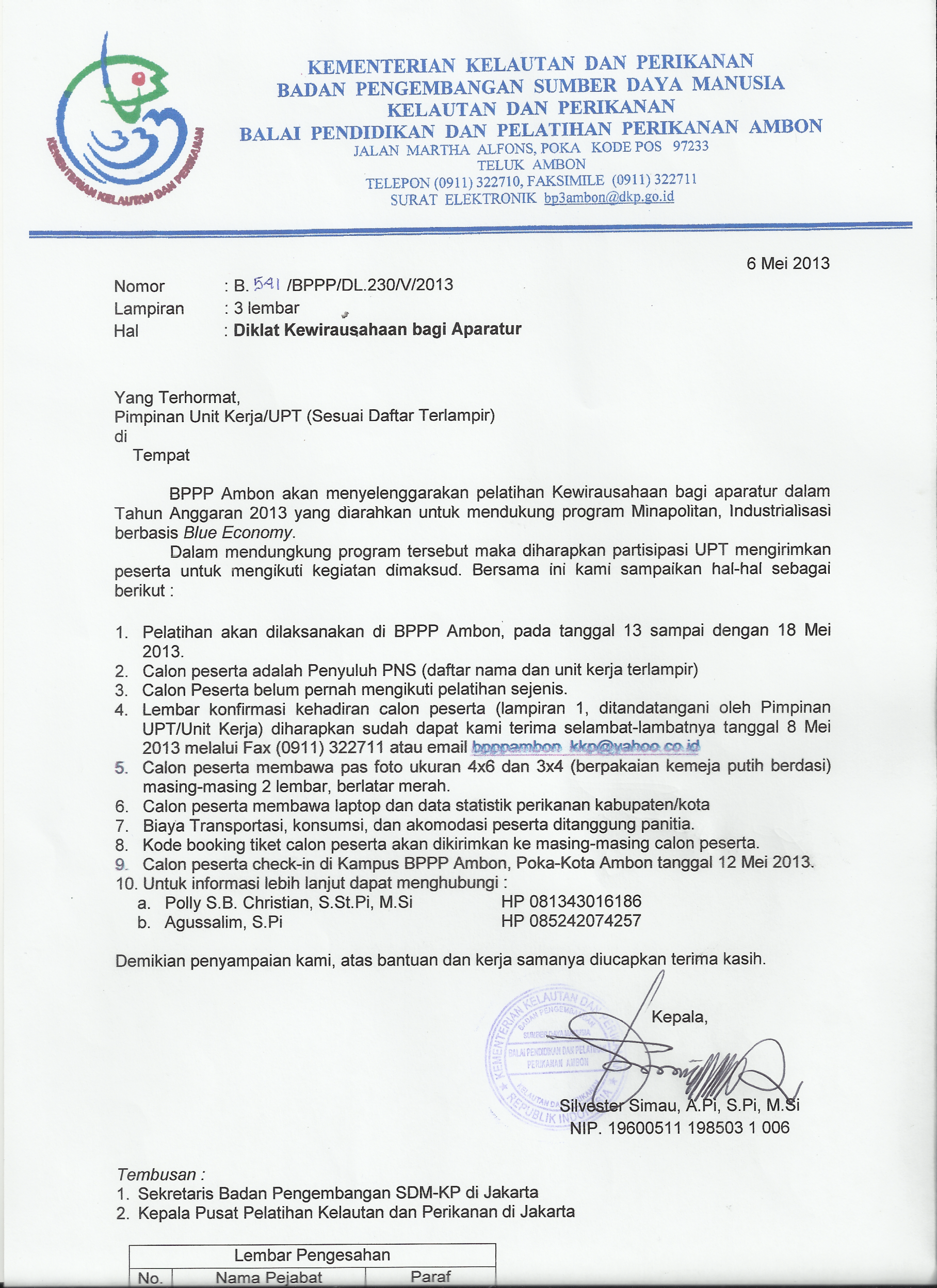 Lampiran 1Nomor 	  :	B.541 /BPPP/DL.230/V/2013Tanggal 			:	6 Mei 2013DAFTAR UNIT KERJA ASAL CALON PESERTADIKLAT KEWIRAUSAHAAN BAGI APARATUR DI BPPP AMBON13 s.d 18 MEI 2013Kepala Dinas Kelautan dan Perikanan Kota TualKepala BP4K Provinsi Maluku UtaraKepala Dinas Kelautan dan Perikanan Kota SorongKepala Dinas Kelautan dan Perikanan Kota KendariKepala Dinas Kelautan dan Perikanan Kabupaten Biak NumforKepala Dinas Kelautan dan Perikanan Kabupaten Maluku TenggaraKepala Dinas Kelautan dan Perikanan Kabupaten KolakaKepala Dinas Kelautan dan Perikanan Kabupaten Halmahera BaratKepala Dinas Kelautan dan Perikanan Kabupaten Maluku Tenggara BaratKepala Pelabuhan Perikanan Nusantara Tantui AmbonKepala Balai Budidaya Laut AmbonKepala Sekolah Usaha Perikanan Menengah Waeheru AmbonKepala BP4K Kabupaten JayapuraKepala Dinas Kelautan dan Perikanan Kabupaten Halmahera Utara/TobeloKepala Dinas Kelautan dan Perikanan Kabupaten Maluku TengahKepala Dinas Kelautan dan Perikanan Kabupaten Halmahera BaratLampiran 2Nomor 	  :	B.541/BPPP/DL.230/V/2013Tanggal 			:	6 Mei 2013DAFTAR NAMA CALON PESERTADIKLAT KEWIRAUSAHAAN BAGI APARATUR13 s.d 18 MEI 2013Lampiran 3Nomor 	  :	B. 541/BPPP/DL.230/V/2013Tanggal 			:	6 Mei 2013No.No.Nama Calon PesertaInstansi Asal Peserta1.1.Dadang Saifullah, S.PiBP4K Provinsi Maluku Utara2.2.Abida, S.PiBP4K Provinsi Maluku Utara3.3.Jaenuddin AryadDiskanlut Kab. Kolaka4.4.Suriani, SPDiskanlut Kab. Kolaka5.5.Asis Rahim, S.PiDiskanlut Kota Kendari6.6.Armi Wahab, S.PiDiskanlut Kota Kendari7.7.Prisniardi, S.STBP4K Kab. Jayapura8.8.Yustina Ohee, S.PiBP4K Kab. Jayapura9.9.Frederik AntohDKP Kota Sorong10.10.Abdul Manaf KeliandanDKP Kota Sorong11.11.Ahmad Yani Maswatu, S.PiDKP Kota Tual12.12.S.R. Andi Pangera, A.MdDKP Kota Tual13.13.Elvina Salomina Rumbarar, S.KelDKP Kab. Biak14.14.Siti Aisya Tahir, A.Md.PiDKP Kab. Biak15.15.Ishak ThenuDKP Kab. Maluku Tengah16.Dominggus TitahenaDominggus TitahenaDKP Kab. Maluku Tengah17.Amsir OdeAmsir OdeDKP Kab. Maluku Tengah18.Melky Ingratubun, S.PiMelky Ingratubun, S.PiDKP Kab. Maluku Tenggara19.Herdi J. Notanubun, A.MdHerdi J. Notanubun, A.MdDKP Kab. Maluku Tenggara20.Fredrik A. ManuputyFredrik A. ManuputyDKP Kab. Maluku Tenggara Barat21.Dominggus LololuanDominggus LololuanDKP Kab. Maluku Tenggara Barat22.Feriyanti, SPFeriyanti, SPDKP Kab. Halmahera Barat 23.Darwis DaengDarwis DaengDKP Kab. Halmahera Barat24.Flaurence VP Kayadoe, S.PiFlaurence VP Kayadoe, S.PiDKP Kab. Halmahera Utara25.Lina Diana Sahetapy, S.PiLina Diana Sahetapy, S.PiDKP Kab. Halmahera Utara26.Christina Resmi Setiani, S.St.PiChristina Resmi Setiani, S.St.PiPPN Tantui Ambon27.Agustinus SouisaAgustinus SouisaPPN Tantui Ambon28.Tardi, S.St.PiTardi, S.St.PiBBL Ambon29.Herlina Tahang, S.St.Pi Herlina Tahang, S.St.Pi BBL Ambon30.Abdul RahmanAbdul RahmanSUPM Waiheru Ambon